Η επιτομή της κυκλικής οικονομίας. Μια σύνθετη δουλειά όπου τα υποπροϊόντα σημαντικών κλάδων της Ελληνικών τροφίμων που έχουν και υψηλό ρυπαντικό φορτίο επεξεργάζονται με μοναδικό τρόπο για να σχηματίσουν ένα πρωτότυπο ενσίρωμα. Αφού λοιπόν μετατρέψουμε το άχρηστο σε χρήσιμο, το χορηγούμε στα ζώα και στην παρούσα εργασία στη διατροφή των απογαλακτισμένων χοίρων, χορηγώντας και χρήσιμες βιοδραστικές ουσίες που διατηρούνται σε υποπροϊόντα που παράγονται από την επεξεργασία του ελαιολάδου, της οινοποιείας και της τυροκόμησης. Μετά βλέπουμε την επίδραση του καινοτόμου ενσιρώματος που χορηγείται διαφορετικές αναλογίες στην τροφή, στη μέση ημερήσια ανάπτυξη, στα τελικά βάρη, στον δείκτη μετατρεψιμότητας της τροφής, στις βιοχημικές και αιματολογικές παραμέτρους των χοίρων, στη χημική ανάλυση τριών τεμαχίων του κρέατος, στην οξειδωτική τους ικανότητα, στον χρωματισμό, στη σύνθεση των λιπαρών οξέων, στους μικροβιολογικούς πληθυσμούς του ειλεού και του τυφλού και στους μικροβιολογικούς πληθυσμούς του κρέατος. Πολλά σαν να φαίνονται, αλλά μεγάλη και ιδιαίτερη η επιστημονική ομάδα. Δείτε, διαβάστε και χορτάστε! 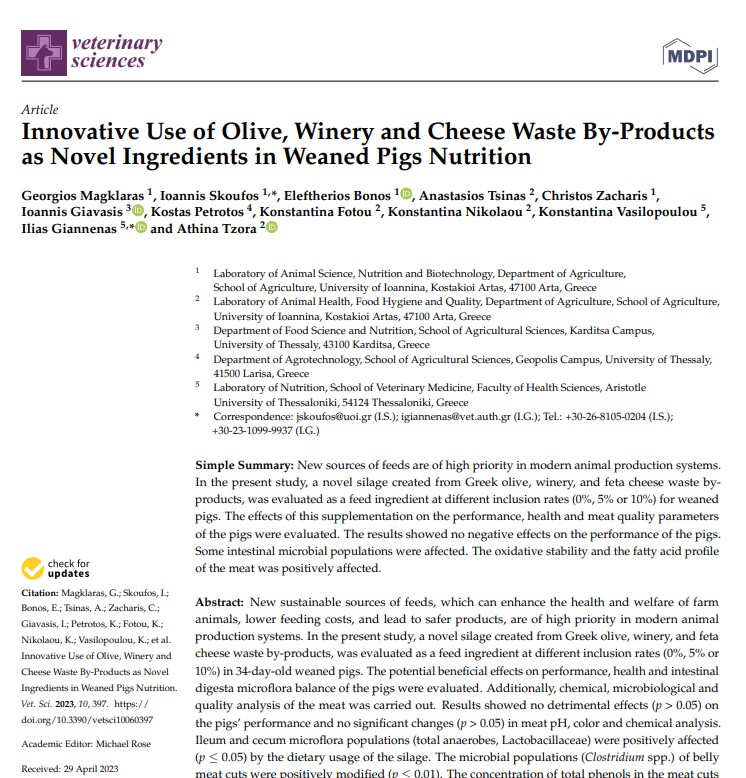 